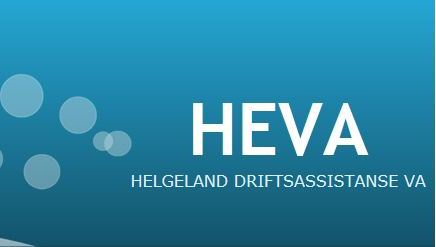 inviterer tilHEVA’s vinterkonferanse!Scandic Meyergården Hotel – Mo i Rana28. februar - 1. mars 2017Påmeldingsfrist 26. januar 2017PROGRAM 28. februarKl 0900 – 1000 	Registrering med kaffe/ te/ frukt og messevandringKl 1000	Orientering om programmet og øvrig aktivitet i HEVABård Larsen - HEVAKl 1015	Gassmåling / bump testing for kommunal sektorGassmålings systemer portable og online målereRegler for måling av gasser / faregrenserHva hender om vi blander ulike gasserGasspåvirkning: kort og langtids påvirkningBump testing og kalibrerings rutinerMorten Steinset – J.S.Cock A/SKl 1050	Overvannshåndtering for framtidaVidar Handal – Norsk Wavin ASKl 1125	Gategods og Ulefos som produksjonsbedrift med fokus på miljø		Ole Eikeland - UlefosKl 1200	Lunsj og messevandringKl 1330	Klimaendringene og de utfordringene som man får i form av ekstremvær, flom og oversvømmelser.Per Kristian Hoel – Brødrene DahlKl 1415	Fremtidens driftskontroll med integrerte systemer		Börje Larsson - GuardKl 1445	Messevandring fram til ca. kl 1700Kl 1900	Felles middag på hotelletPROGRAM 1. marsKl 0830	Fordeler og ulemper med ultralydsmåling i kommunal sektorFaktisk måleprinsipp og funksjonHvilke applikasjons muligheter har denne målerenForutsetninger for en god måling: Montasje og kalibreringRegistrering av overløp i samme enhetFeil søk og vedlikeholdMorten Steinset – J.S.Cock A/SKl 0915	Ultrafiltrering vs Nanofiltrering og andre muligheter for UV		Eyvind Tomter – Noka ASKl 1000	Kaffe og messevandringKl 1045	Brimer høydebasseng – ulike løsninger		Gunnar Ristesund – Brimer ASKl 1130	Takk for denne gangen og lunsj!Kl 1230 – 1430Etter lunsj er det planlagt et orienteringsmøte om prosjektet «Framtidig organisering av HEVA». Møtet er rettet mot tekniske ledere, VA-ledere og rådmenn i medlemskommunene.Egen invitasjon blir sendt for dette senere.PRISER:Tilknytningsdøgn rom/ frokost:					kr 1150,-Fullpensjon med frokost, middag og 1 dagpakke:		kr 1450,-Dagpakke for ikke-boende:					kr   545,-Middag for ikke-boende:						kr   365,-Hotellet gjør oppmerksom på at eventuell etterfakturering MÅ avtales på forhånd.UTSTILLINGLeverandører inviteres til å ha utstilling på hotellet. Pga plass på hotellet, vil det settes en øvre grense på antall utstillere og da vil ”først-til-mølla” prinsippet gjelde.Leverandøravgiften er på kr 3 500,- pr. firma og faktureres av HEVA i etterkant av arrangementet. Alle leverandører gjør selv opp med hotellet for kost og losji. Påmeldingen er bindende etter at påmeldingsfristen er gått ut. All påmelding må gjøres gjennom HEVA og hotellreservasjoner ordnes av HEVA ved påmelding.PÅMELDINGSSKJEMATil: 	HEVAE-post:	post@heva.no eller;HEVA, Pb 1222, 8602 Mo i RanaHEVA’s vinterkonferanse 28. februar – 1. mars 2017Scandic Hotel Meyergården – Mo i RanaPåmeldingsfristen er 26. januar 2017Telefonnummer kontaktperson:                                                           Alle deltagerne gjør selv opp med hotellet for kost/ losji. Det er reservert hotellrom og alle påmeldinger må gjøres gjennom HEVA.Påmeldingen er bindende etter at påmeldingsfristen er gått ut. Kontaktperson er Bård Larsen, tlf. 99 16 00 33/ bard.larsen@heva.noDato:                                                                          Underskrift:                                                                                  Kommune/ firmaNavnTilknytningsdøgn 27/2 –  28/2Helpensjon 28/2 – 1/3 inkludert      1 dagpakkeDagpakke 28/2 for ikke-boendeDagpakke 1/3 for ikke-boendeMiddag 28/2 for ikke-boende